EINE DIGITALE KARTE ALS LERNPORTAL ZUM THEMA BERLIN – EINE GETEILTE STADT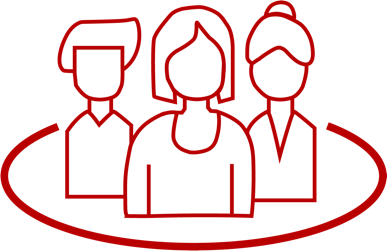 Jenny KurtzZum Themenfeld Stadt und städtische Vielfalt – Gewinn oder ein Problem? wird In diesem Unterrichtsbaustein die Arbeit mit einer digitalen Karte vorgestellt. Die Karte dient hierbei nicht nur als Informationsquelle, sondern auch als Portal für Ergebnispräsentationen. Schließlich entsteht eine Geschichts-Landkarte, die den Schüler*innen den thematisch integrativen Charakter des Faches Gesellschaftswissenschaften 5/6 verdeutlicht. ZUORDNUNG ZU DEN STANDARDSHINWEISE Die Arbeit mit digitalen Karten erlaubt Schüler*innen und Lehrkräften kollaborativ an einem digitalen Produkt zu arbeiten. Dazu kommt das offene Tool uMap zum Einsatz. Mit uMap lassen sich digitale Karten gemeinsam erstellen. Diese Karten können dann auch in unterschiedliche digitale Umgebungen eingebunden werden (z. B. Schulhomepage).Zunächst werden Ideen zum Thema „Teilung Berlins“ auf einem digitalen Whiteboard gesammelt, um den Schüler*innen die selbstständige Internetrecherche zum Thema zu vereinfachen und eigenständiges sowie kollaboratives Lernen anzubahnen. Es werden Informationen zu markanten Orten der Teilung Berlins zusammengetragen. Auf einem Stadtrundgang werden die Orte fotografiert und dann mit einer kleinen Beschreibung und weiterführenden Links auf der digitalen Karte verortet.Am Ende entsteht so eine Geschichts-Landkarte, in der Verknüpfungen von Zeit (Teilung der Stadt) und Raum miteinander deutlich und große Veränderungen sichtbar werden. BAUSTEINE FÜR DEN UNTERRICHTLiteratur, Links und EMPFEHLUNGENInformationen zu den unterrichtsbausteinen Standards im Basiscurriculum Medienbildungmediale Werkzeuge altersgemäß für die Zusammenarbeit und den Austausch von Informationen in Lernprozessen nutzen (D) mit Hilfestellung eigene Medienprodukte einzeln und in der Gruppe herstellen (D) grundlegende Funktionen von Textverarbeitungs- sowie Grafik-, 
Bild-, Audio- und Videobearbeitungsprogrammen nutzen (D)Standards im Fachmithilfe von Informationsquellen (z. B. Karten, Diagramme) die Nutzung und Gestaltung eines Raums beschreiben (D) historische Kontinuität und Veränderungen am Beispiel eines konkreten Aspekts beschreiben (früher – danach – heute) (D) Problemlagen, Entscheidungen und Kontroversen beschreiben (D) Informationen an verschiedenen Orten (z. B. Museum, Realraum) und mit verschiedenen Methoden (z. B. Befragung, Erkundung) erarbeiten (D)Thema / SchwerpunktMethode und InhaltMaterialien und TippsEinführung und Einstiegdigitales Whiteboard vorbereiten und den sachgerechten Umgang damit thematisieren (Bedienung, Urheber- und Persönlichkeitsrechte, Netiquette, Datenschutz) Schüler*innen machen sich mit den Funktionen vertraut und sammeln anschließend erste Ideen zur Fragestellung „Was weißt du schon über die Teilung Berlins?“ auf dem digitalen Whiteboard. Digitales Whiteboard: https://flinga.fi Learning Snack zu Flinga: https://s.bsbb.eu/ca Zum Thema „Teilung Berlins“ hinführen und recherchierenNachkriegssituation in Berlin im Jahr 1945: Wie sah es in der Stadt aus?Mauerbau 1961: Was ist da eigentlich passiert?Kurzfilm Bau der Mauer: Welche Orte erkennt ihr im Film?Chronik: Wie sah es in der geteilten Stadt Berlin zwischen 1961 und 1989 aus?Schüler*innen recherchieren in themenverschiedenen Gruppen auf Kindersuchmaschinen und vorgegebenen Webseiten zum Verlauf der innerstädtischen Mauer und dokumentieren die Ergebnisse ihrer Recherche zu markanten Orten der Teilung Berlins auf vorbereiteten Etherpads.Lernmodul Besatzungszeit und deutsche Teilung: https://segu-geschichte.de/besatzungszeit Lernmodul Mauerbau | 13. August 1961: https://segu-geschichte.de/mauerbau Kurzfilm Der Bau der Mauer: https://s.bsbb.eu/bxChronik der Mauer: https://www.chronik-der-mauer.de/chronik Kindersuchmaschinen wie www.fragfinn.de, www.blinde-kuh.de, www.helles-koepfchen.de Digital können sich die Schüler*innen textbasiert über ein Etherpad mit Chat (z. B. https://yopad.eu) oder auch über ein Videokonferenztool austauschen (siehe Empfehlungen: https://s.bsbb.eu/bm).Learning Snack zu Etherpad: https://s.bsbb.eu/c6 Markante Orte der Teilung Berlins fotografierenSchüler*innen nehmen auf einer Stadttour in ihrer näheren und ggf. weiteren Wohngegend Fotos markanter Orte der Teilung Berlins auf, z. B. im Rahmen eines Projekttags, Exkursion (möglich auch: Stadtrallye).Die Fotos können ggf. auf dem digitalen Whiteboard gesammelt werdendigitale Endgeräte zum FotografierenAlternativ: passende Bilder mit entsprechender Lizenz für die Weiterverwendung suchen (z. B. auf Wikipedia)Beispiel einer Stadtrallye: https://s.bsbb.eu/b3 Digitale Kartenarbeit mit 
uMapZum Einstieg in das Tool die Grundfunktionen von uMap erkundenOrtsmarkierung mit Fotos, Beschreibung und weiterführenden Links einfügenFeedback durch die Lehrkraft bei UngenauigkeitenuMap (digitale Karten erstellen und einbinden): https://umap.openstreetmap.fr/de Learning Snack zu uMap:  https://s.bsbb.eu/cd  Präsentation der 
Karteninhalte Präsentation und Erläuterung durch die Schüler*innenkollaborativ erarbeitete uMap-KarteEvaluation Schüler*innen geben Feedback uMap-Karte wird ggf. auf der Schulhomepage veröffentlichtOncoo-Zielscheibe als mögliches Feedback-Tool: https://www.oncoo.de/oncoo.php Learning Snack zu Oncoo: https://s.bsbb.eu/c7 Zuordnung zu den Standards des Basiscurriculums SprachbildungEinzelinformationen aus medial vermittelten Texten (Hörbuch, Film) aufgabengeleitet ermitteln und wiedergeben (D) die eigene Meinung mit Argumenten stützen (D/G)Zuordnung zu den übergreifenden ThemenDemokratiebildungBildungsserver Berlin-Brandenburg. Empfehlungen für Online-Tools. https://bildungsserver.berlin-brandenburg.de/online-lernen-tools (abgerufen: 08.12.2020).Bundeszentrale für politische Bildung. Stadtrallye Berlin. https://www.bpb.de/geschichte/deutsche-einheit/262580/stadtrallye-berlin (abgerufen: 08.12.2020).Learning Snack. Etherpad – kollaborativer Texteditor. https://www.learningsnacks.de/share/32266 (abgerufen: 19.01.2021).Learning Snack. Flinga – Wall & Whiteboard. https://www.learningsnacks.de/share/125680 (abgerufen: 19.01.2021).Learning Snack. Oncoo – kooperative Lernmethoden digital. https://www.learningsnacks.de/share/127795 (abgerufen: 19.01.2021).Learning Snack. uMap – digitale Karten selbst erstellen. https://www.learningsnacks.de/share/126052 (abgerufen: 19.01.2021).Begleitende Hinweisbroschüre: https://s.bsbb.eu/hinweise Unterrichtsbausteine für alle Fächer im Überblick: https://s.bsbb.eu/ueberblickTutorials zu den in den Unterrichtsbausteinen genutzten digitalen Tools: https://s.bsbb.eu/tools 